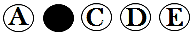 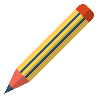 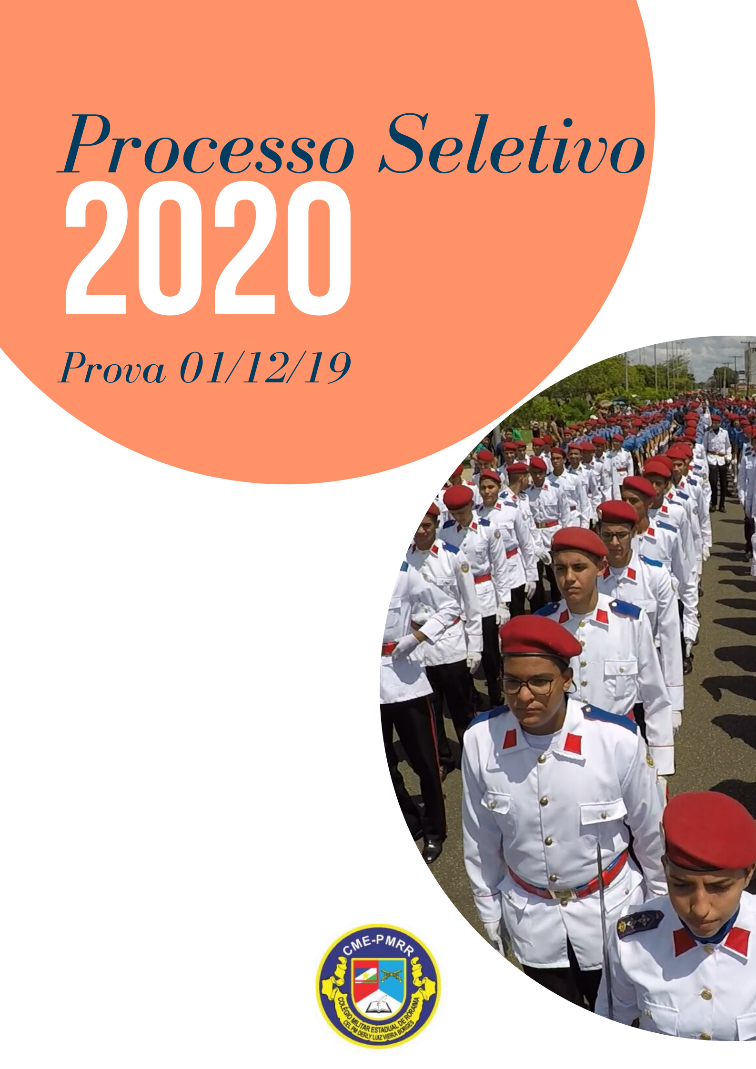 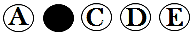 LÍNGUA PORTUGUESATEXTO 01 - PESQUISADOR DESCOBRE ESPÉCIE DE ORQUÍDEA EM BELÉMVanilla Pompona já foi identificada no Amapá e no Amazonas, mas, pela primeira vez, foi catalogada no Parque Estadual do UtingaFoi confirmada a existência da orquídea Vanilla Pompona no estado do Pará. A descoberta aumenta a distribuição geográfica da espécie, que é utilizada para a extração da baunilha, especiaria muito utilizada na culinária e em cosméticos.A Vanilla Pompona foi encontrada dentro do Parque Estadual do Utinga, em Belém, durante uma visita para catalogação de plantas, como explica Leandro Ferreira, pesquisador do Museu Paraense Emílio Goeldi.Após a confirmação, a orquídea foi registrada geograficamente no Pará pelo site Flora do Brasil, administrado pelo Jardim Botânico do Rio de Janeiro. A planta está classificada como espécie em risco, pois seu habitat de vegetação aberta está sendo destruído sistematicamente por atividades humanas. Leandro Ferreira afirma que o trabalho agora é conscientizar os frequentadores do Parque Estadual do Utinga sobre a preservação da espécie.No Brasil, além do Pará, a Vanilla Pompona já foi identificada também no Amazonas e no Amapá.Disponível em: <http://radios.ebc.com.br>. QUESTÃO 01Os verbos sublinhados no trecho “Vanilla Pompona já foi identificada no Amapá e no Amazonas, mas, pela primeira vez, foi catalogada no Parque Estadual do Utinga” estão: na voz passiva;na voz ativa e passiva, respectivamente;na voz passiva e ativa, respectivamente;flexionados incorretamente;na voz ativa;QUESTÃO 02Em se tratando do sentido do verbo na voz passiva, no trecho “[...] seu habitat de vegetação aberta está sendo destruído sistematicamente por atividades humanas.”, ele exprime:lugar;modo;tempo;alternância;adversidade.TEXTO 2 – “O CAMINHÃO”O caminhão chega? Falta muito? Marina e as irmãs esperam. Faltam alguns dias ainda. O pai, a mãe, o avô, a avó, toda a família aguarda a chegada do caminhão. E o que traz esse caminhão? De onde ele vem? Você também pode seguir com o caminhão, passar por lugares diversos, sentir o cheiro da terra, conhecer novas paisagens e novas histórias… ou esperar com a família o dia em que chega o caminhão.Autora do livro: Hiratsuka Lúcia. Disponível em: <https://www.amazon.com.br>.QUESTÃO 03Em “O caminhão chega?”, podemos comprovar que é período simples porque:tem apenas uma frase;tem apenas um sujeito;tem apenas uma oração;não tem verbo;tem dois verbos;QUESTÃO 04Considerando que o termo “muito” modifica o sentido do verbo “Falta”, no período simples “Falta muito?”, ele exerce a função de:advérbio;pronome;substantivo;verbo;conjunção.QUESTÃO 05Na oração “Faltam alguns dias ainda.”, o sujeito é:oculto;simples;indeterminado;inexistente;composto.QUESTÃO 06“Marina e as irmãs esperam” é um período simples no qual o verbo expressa:uma qualidade do sujeito;uma ação do sujeito;um estado do sujeito;uma característica do sujeito;qualidade e estado do sujeito.TEXTO 3 - APRENDENDO O BRASILOs brasileiros que têm o privilégio de viajar bastante pelo Brasil estão, o tempo todo, surpreendendo-se com a diversidade de nossos tesouros naturais e culturais. É pena que a maioria dessas riquezas ainda não esteja integrada a um planejamento turístico eficaz e sensato, de envergadura nacional, capaz ao mesmo tempo de explorar e preservar esses polos de atração.Pense-se nos empregos que se poderiam gerar com a instalação de equipamentos capazes de oferecer toda a infraestrutura de apoio para uma efetiva internacionalização do nosso turismo. Ao lado disso, imagine-se o quanto seria importante, para nós mesmos, podermos reconhecer essa diversidade, identificar de modo concreto a pluralidade dos nossos costumes, das nossas linguagens, dos nossos climas, da nossa geografia, da nossa culinária, da nossa arte popular.Entre outras vantagens, o turismo bem empreendido atua como um fator de autoconsciência e integração de um povo: pessoas de diferentes regiões passam a trocar experiências, a considerar as especificidades dos modos de viver, a reconhecer a grande variação de valores culturais. Sem falar numa intensificação da consciência ecológica: todo turismo bem planejado não apenas expõe as riquezas naturais, mas ensina a valorizá-las e a conservá-las.Não é nenhum exagero afirmar que o turismo pode representar um dos mais objetivos caminhos para o Brasil se fazer conhecer e para os brasileiros se conhecerem a si mesmos.Autor: Abelardo Junqueira – disponível em https://acessaber.com.br/atividades/interpretacao-de-texto-aprendendo-o-brasil-9o-ano/#more-50027QUESTÃO 07No trecho “É pena que a maioria dessas riquezas ainda não esteja integrada a um planejamento turístico eficaz e sensato [...]”, percebe-se que o autor:discorda da maioria das opiniões;elogia o planejamento turístico;expõe uma opinião;emite um alerta;faz uma comparação.QUESTÃO 08No excerto “[...] a pluralidade dos nossos costumes [...]”, há um pronome que expressa:lugar;dúvida;alternância;posse;tempo.QUESTÃO 09No trecho “[...] mas ensina a valorizá-las e a conservá-las.”, em se tratando de coesão do texto, o termo “las” retoma:“diferentes regiões”;“as especificidades dos modos de viver”;“as riquezas naturais”a diversidade cultural;as ideias de enriquecimento.TEXTO 4 - O QUE É RIQUEZA E POBREZAUm dia, um pai de família rica levou seu filho para viajar para o interior com o firme propósito de mostrar quanto as pessoas podem ser pobres.Eles passaram um dia e uma noite na fazenda de uma família muito pobre.Quando retornaram da viagem, o pai perguntou ao filho: "- Como foi a viagem?"	"- Muito boa, Papai!""- Você viu como as pessoas podem ser pobres?""- Sim." Respondeu o menino. "- E o que você aprendeu?", o pai perguntou.O filho respondeu:"- Eu vi que nós temos um cachorro em casa, e eles têm quatro.Nós temos uma piscina que alcança o meio do jardim; eles têm um riacho que não tem fim. Nós temos uma varanda coberta e iluminada com luz, eles têm um céu imenso com as estrelas e a lua.Nosso quintal vai até o portão de entrada, eles têm uma floresta inteira.”O pequeno garoto estava acabando de responder quando seu pai ficou estupefato pelo que o filho acrescentou: "- Obrigado, pai, por me mostrar o quanto nós somos pobres...". Disponível em: <http://www.reflexaodevida.com.br/>QUESTÃO 10“O pequeno garoto estava acabando de responder quando seu pai ficou estupefato pelo que o filho acrescentou:      "- Obrigado, pai, por me mostrar o quanto nós somos pobres...". No excerto acima, a palavra “estupefato” foi empregada para expressar a reação do pai diante da descoberta do filho.  Marque a opção traz um único vocábulo que não poderia ser colocado no lugar da palavra citada, em razão de interferir no sentido do texto:admirado;atônito;pasmo;perplexo;feliz.QUESTÃO 11O texto 5 não é uma fábula, mas qual a principal lição que ele nos traz:a riqueza está nos bens materiais;é possível ter visões e conceitos diferentes sobre o mundo;é preciso obedecer aos pais;não somos infelizes;não há diferença entre as pessoas;TEXTO 5 - XINGUAo sair da sala de cinema, a primeira coisa que me veio à mente foi: “Realmente é umahistória que precisava ser contada”. Mais um pouco foi acrescentado na minha autovisão como brasileiro e no meu entendimento de como a história se desdobrou, de fato, fora dos livros escolares.Como todo filme deve ser, fui levado para uma breve viagem que nos apresenta os irmãosVillas-Bôas: Cláudio, Orlando e Leonardo. O desejo de ação e aventura ao entrarem para a expedição de exploração do interior do país acabou por levá-los a uma dura vida, emaranhada por intrigas políticas e abnegação em favor dos índios, mas que acabou por culminar em uma vitória irrevogável: a criação do Parque Nacional do Xingu.Cao Hamburguer (O ano em que meus pais saíram de férias) percebeu esse peso dramático, importante para a história, ao afastar as suas lentes de um possível filme documentário. Sua câmera procura as expressões, os sentimentos. Xingu é um filme sobre pessoas, sobre histórias que se entrelaçam e ajudam juntas a contar a história do nosso país. [...]A produção como um todo agrada. E muito. As locações, fotografia, trilha... Tudo parececooperar para que a bela história seja contada. [...] Muitas armadilhas foram evitadas, e uma história que se estende por anos foi contada com uma concisão ímpar.Enfim, é um filme que vale a pena ser conferido. [...]FERREIRA, Rodrigo. Disponível em: <http://www.kritz.com.br/filme/xingu/>.QUESTÃO 12É possível perceber clara e explicitamente a voz do autor do texto na frase:“Ao sair da sala de cinema, a primeira coisa que me veio à mente foi [...]”;“Sua câmera procura as expressões, os sentimentos”;“Xingu é um filme sobre pessoas, sobre histórias que se entrelaçam [...]”;“Muitas armadilhas foram evitadas [...]”;“A produção como um todo agrada”.QUESTÃO 13No momento em que fazemos a leitura de um texto não observamos todas as suas nuances, mas se esmiuçarmos será possível observar os detalhes. Em relação a ação do autor, pode-se compreender que no segundo período do texto ele:faz críticas ao filme;compara o filme “Xingu” com outros;conta a história do filme “Xingu”;avalia o filme “Xingu”;explica a criação do Parque Nacional do Xingu.QUESTÃO 14No excerto “A produção como um todo agrada. E muito.”, o termo “muito” denota:comparação;intensidade;modo;tempo;lugar.QUESTÃO 15A ordem dos constituintes de um período do texto 6 foi invertida e ele ficou assim: “Ajudam juntas a contar a história do nosso país, sobre histórias que se entrelaçam e pessoas, Xingu é um filme sobre.” Certamente você teve alguma dificuldade no que se refere à compreensão da mensagem ou ficou meio confuso e até sentiu necessidade de pronunciar pausadamente os termos constituintes desta oração. Isto acontece quando não utilizamos a Ordem Direta das palavras, que por sua vez, é responsável pelo bom entendimento daquilo que é pronunciado ou escrito no momento da comunicação. O uso da ordem direta das palavras refere-se mais precisamente à língua escrita. Qual seria a solução para que coloquemos o período na ordem direta adequadamente?testar cada um dos trechos;fazer a análise sintática;ler e reler o período;fazer a análise morfológica das palavras;consultar somente a pragmática.TEXTO 6 – O MISTÉRIO DA CASA VERDEAo resolver transformar em clube a Casa Verde, um casarão abandonado que abrigara um antigo hospício da cidade de Itaguaí, Arturzinho e seus amigos vão topar com um grande mistério. Para resolvê-lo, a turma acaba recorrendo a leitura de O Alienista, livro de Machado de Assis, inspirado em fatos sucedidos na própria Casa Verde, muitos anos antes. Mas como é que um livro publicado em 1882 pode ajudar a compreender um mistério do presente? É o que os rapazes vão descobrir ao longo de uma história em que não faltam suspense, ação, amor e aventura. Em O mistério da Casa Verde, um enredo original e vibrante leva o leitor atual conhecer um dos maiores clássicos da literatura brasileira. Disponível em: <https://www.amazon.com.br>.QUESTÃO 16No trecho “[...] transformar em clube a Casa Verde [...]”, o termo regente é um verbo:no infinitivo;no gerúndio;no particípio;flexionado;na voz passiva.QUESTÃO 17Aponte o verbo regido da preposição “a”, no trecho “[...] pode ajudar a compreender um mistério do presente?”:pode;presente;ajudar;compreender;mistério.TEXTO 7As máquinas sempre me fascinaram. Eu era menino de 5 anos, andando de pés descalços numa fazenda velha abandonada. Gostava de me assentar perto do monjolo, a água caindo do rego, o sobe-bate rítmico, musicado pela madeira que gemia, o monjolo trabalhava sem parar, sem se cansar, sem se queixar. Para mim, um monjolo era um prodígio técnico: eu não conhecia outros, mas o que fascinava não era o monjolo à minha frente, produto acabado; era o homem que inventara o monjolo, ausente. [...]Ruben Alves - fragmento do texto: Entre a ciência e a sapiência: o dilema da educação. São Paulo: Loyola, 2004.QUESTÃO 18Há o emprego da figura de linguagem prosopopeia (ou personificação) na seguinte passagem. Para tanto, observe que, segundo o dicionário “Aurélio” (2001, p. 469), monjolo designa um “engenho tosco, movido a água, para pilar milho e, primitivamente, para descascar café.”: “As máquinas sempre me fascinaram.”“Eu era menino de 5 anos, andando de pés descalços [...]”“[...] o monjolo trabalhava sem parar, sem se cansar, sem se queixar.” “Para mim, um monjolo era um prodígio técnico [...]”“[...] mas o que fascinava não era o monjolo à minha frente [...]”QUESTÃO 19“[...] eu não conhecia outros, mas o que fascinava não era o monjolo à minha frente [...]”. O termo destacado do excerto anterior indica uma:explicação causa comparaçãooposiçãoconcordância.TEXTO 8 – EXAGERADO                                    CazuzaAmor da minha vidaDaqui até a eternidadeNossos destinosForam traçados na maternidadePaixão cruel, desenfreadaTe trago mil rosas roubadasPra desculpar minhas mentirasMinhas mancadasExageradoJogado aos teus pésEu sou mesmo exageradoAdoro um amor inventadoEu nunca mais vou respirarSe você não me notarEu posso até morrer de fomeSe você não me amarE por você eu largo tudoVou mendigar, roubar, matarAté nas coisas mais banaisPra mim é tudo ou nunca maisExageradoJogado aos teus pésEu sou mesmo exageradoAdoro um amor inventadoE por você eu largo tudoCarreira, dinheiro, canudoAté nas coisas mais banaisPra mim é tudo ou nunca maisExageradoJogado aos teus pésEu sou mesmo exageradoAdoro um amor inventadoJogado aos teus pésCom mil rosas roubadasExageradoEu adoro um amor inventadoDisponível em https://www.letras.mus.br/cazuza/43861/QUESTÃO 20Observe os dois versos destacados na 4ª estrofe da música “Exagerado” de Cazuza e assinale a figura de linguagem que os representa: denominada;antítese;pleonasmo;hipérbole;anáfora;personificação.MATEMÁTICAQUESTÃO 21Antônio, professor de uma escola da Rede Estadual de Ensino, solicitou que os seus alunos marcassem a opção que corresponde a um número real racional entre 5 e 8. Dentre as opções abaixo, que número representa o real racional solicitado?(A) (B) (C) (D) (E) QUESTÃO 22Camila caminha diariamente em torno de uma praça circular de 30 m de raio. Se ela der 15 voltas completas, qual será, aproximadamente, a distância percorrida? (Use )(A) 2800m(B) 2826m(C) 2086m(D) 2680m(E) 1826mQUESTÃO 23Em uma prova do CME-PM/RR da disciplina de matemática dos 9º anos, havia somente duas questões, desses alunos 25 alunos acertaram somente uma questão, 18 acertaram a primeira, 12 acertaram as duas e 20 erraram a segunda questão. Então, o número de alunos que fizeram essa prova foi:(A) 43                            (B) 48                           (C) 51                              (D) 58                            (E) 65QUESTÃO 24Walter Kennedy tem um terreno no formato quadrado no bairro Paraviana, o terreno ao lado do seu com 227m2 está à venda. Walter pretende comprar esse terreno, e unir com o terreno que já possui, perfazendo assim uma área total de 803m2, Qual é a medida de um dos lados do terreno que Walter Kennedy tem?(A) 24m(B) 25m(C) 26m(D) 27m(E) 28mQUESTÃO 25Uma folha de Cartolina com formato retangular tem 900cm2 de área. Sabendo que seu comprimento é quatro vezes sua largura, determine as dimensões dessa folha de cartolina.(A) 15cm e 45cm(B) 45cm e 60 cm(C) 25cm e 15 cm(D) 15cm e 60 cm(E) 10cm e 40cmQUESTÃO 26Em uma prova de matemática do CME-PM/RR, foi solicitado o valor de x em graus, em um triangulo ABC isósceles, onde AB ≡ AC, conforme figura abaixo. Roberto, não conseguiu encontrar a solução, mesmo sabendo que os lados BC e PQ são paralelos. Dentre as opções abaixo, marque aquela que Roberto deveria ter marcado como resposta correta.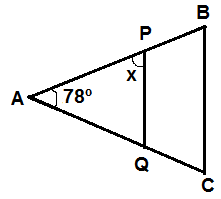 (A) 41º(B) 43º(C) 49º(D) 50º(E) 51ºQUESTÃO 27Sabendo que um hexágono é um polígono regular, e que a soma de seus ângulos internos é igual a 720º. Determine quanto mede cada ângulo interno:(A) 30º(B) 45º(C) 60º(D) 90º(E) 120ºQUESTÃO 28A prefeitura de Mucajaí está reformando uma das praças da cidade, e decidiu ladrilhar com ladrilhos em forma de polígonos regulares, sendo todos do mesmo tamanho. O arquiteto responsável pela obra escolheu ladrilhos cujo ângulo interno mede 135º. Nesse caso, os ladrilhos escolhidos tem a forma de:(A) pentágono (B) octógono (C) hexágono (D) decágono(E) heptágonoQUESTÃO 29O pai de Roberto e Ana faleceu, e deixou uma herança no valor de R$ 75.000,00 para os dois irmãos. No testamento, ficou estabelecido que Ana por ser a mais nova, deveria receber R$ 16.000,00 a mais que Roberto. Quanto Roberto recebeu?(A) R$ 28.500,00(B) R$ 29.500,00(C) R$ 30.500,00(D) R$ 45.500,00(E) R$ 50.000,00QUESTÃO 30Seu Alfredo cria animais em seu sítio na região do Apiaú, hoje ele tem 75 animais entre porcos e galinhas. Quando alguém perguntava quantos animais de cada espécie ele tinha, ele respondia: “bom, na última contagem, havia registrado 210 patas”. Com base na informação dada pelo seu Alfredo, podemos concluir que ele tem:(A) 45 galinhas(B) 35 porcos(C) 40 galinhas(D) 48 porcos(E) 25 galinhasQUESTÃO 31Juliana quer comprar um terreno na rua das Margaridas no bairro Pricumã. O terreno tem formato retangular. A medida do perímetro do terreno é  de 96m e a diferença entre as medidas das dimensões é igual a 12 m. Qual é a medida da área desse terreno?(A) 340 m2(B) 400 m2(C) 500 m2(D) 540 m2(E) 640 m2 QUESTÃO 32Na figura apresentada, a circunferência C2 está sendo tangenciada por duas circunferências exteriores (C1 e C3). O raio C2 mede: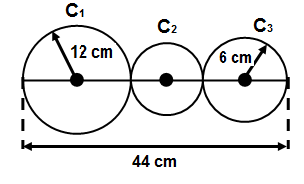 (A) 8 cm(B) 6 cm(C) 5 cm(D) 3 cm(E) 4 cm QUESTÃO 33Barrichello trouxe a planta da casa de sua avó para a aula de matemática. A figura abaixo mostra as dimensões de cada cômodo da casa. Determine qual é a área em metros quadrados da cozinha junto com o dormitório, conforme dimensões descritas na figura: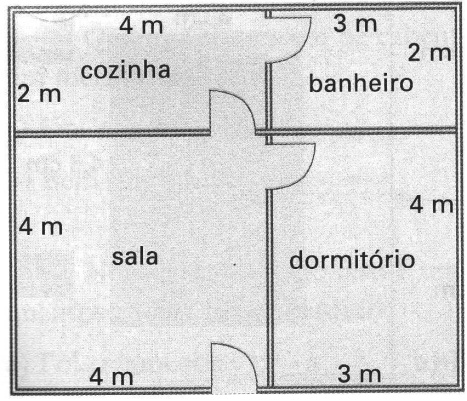 (A) 14m2(B) 16m2(C) 18m2(D) 12m2(E) 20m2QUESTÃO 34O quadrilátero ABCD é um quadrado, e o triângulo ABE é equilátero. Nessas condições, calcule o valor de x + y + z.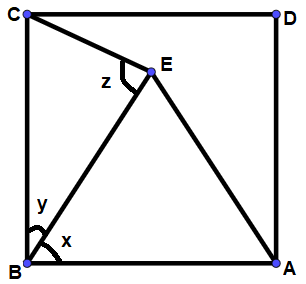 (A) 135º(B) 145º(C) 155º(D) 165º(E) 175ºQUESTÃO 35Um grupo de estudantes de meteorologia pesquisou as variações de temperatura em certa cidade. Após longa coleta de dados, o grupo concluiu que a temperatura podia ser calculada por meio da fórmula matemática T = - , na qual T representa a temperatura e t representa a hora do dia. Eles calcularam a temperatura na cidade às 12 horas e às 18 horas. Neste período, a temperatura diminuía de quantos graus Celsius?(A) 6 ºC(B) 5 ºC(C) 4 ºC(D) 3 ºC(E)  2 ºCQUESTÃO 36Roberto possui 6 camisas, 4 calças e 3 pares de sapatos. O número de maneiras distintas com que ele poderá se arrumar usando 1 camisa, 1 calça e 1 par de sapatos corresponde a: (A) 13(B) 54(C) 72(D) 84(E) 96 QUESTÃO 37O professor de matemática do Colégio Militar de Roraima, levou para sala de aula uma urna contendo 3 bolas amarelas, 5 bolas azuis e 6 bolas vermelhas. Ao retirar uma bola ao acaso, qual é a probabilidade de ela ser vermelha?(A) (B) (C) (D) (E) QUESTÃO 38A tabela a seguir, mostra as notas em matemática de 12 alunos dos 6º anos do Colégio Militar, essas notas foram tomadas aleatórias em turmas diferentes.Com base nas informações da tabela, podemos concluir que:A moda do conjunto de notas é 72;A média das notas dos 12 alunos é aproximadamente 85;A Mediana do conjunto de notas é maior que a média.É correto o que se afirma, apenas em:(A) I(B) I e II(C) I, II e III(D) I e III(E) II e IIIQUESTÃO 39A média aritmética da soma dos algarismos do número 2019 é igual a:(A) 2(B) 3(C) 4(D) 5(E) 6QUESTÃO 40Em uma seletiva para a final dos 100 metros livres de natação, numa olimpíada, os atletas, em suas respectivas raias, obtiveram os seguintes tempos: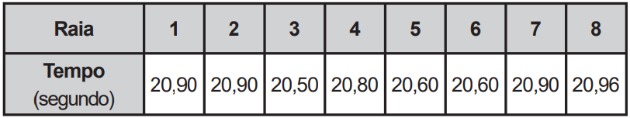 A moda dos tempos apresentados no quadro é:(A) 20,70
(B) 20,77
(C) 20,80
(D) 20,85
(E) 20,90AlunoNotasAluno 185Aluno 285Aluno 393Aluno 476Aluno 580Aluno 673Aluno 789Aluno 895Aluno 999Aluno 1091Aluno 1187Aluno 1272